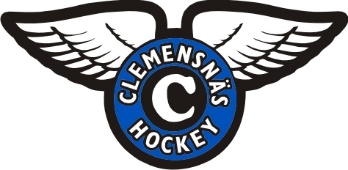 Hockeyskola 31/10 – 2/11Grupp TjejTisdagFysträning	08.10 – 09.10	Isträning	10.30 – 11.30  Geir StorjordMat	11.45 Isträning	14.15 – 15.15 Magnus JohanssonOnsdagTeori	08.00 – 08.45 SISU  Isträning	09.15 – 10.15 Fredrik ÖbergMat	11.00 Isträning	13.00 – 14.00	Fredrik KarianderTorsdagIsträning	08.00 – 09.00 Johan RamstedtMat	10.45 Isträning	11.45 – 12.45 Magnus JohanssonFysträning	14.00 – 15.00 Faddrarna är med under hela dagen, hjälper till på träningar och i omklädningsrummen med att knyta skridskor vid behov och annan hjälp.